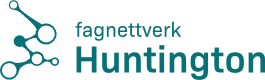 Videomøte i utviklingsgruppen 22.01.2019 kl 14 - 1530Linda ordstyrer i Jeanettes fravær
Olaf referentSak 1-19 ÅrshjulGjennomgang av aktiviteter og tilhørende datoer. Sak 2-19 HandlingsplanHandlingsplanen som ble litt halvtygd på novembermøtet på Gardermoen har vært hos ledergruppen, og vi har fått den tilbake med mange kommentarer. Vi etterkommer det meste, og foreslår noen tilpasninger og justeringer. Det er stor enighet om at de fleste kommentarene fra ledergruppa er gode og relevante. Litt tungrodd å diskutere når ikke alle koordinatorene hadde fått tilsendt fra lederen sin på forhånd, men Oddveig sendte rundt planen til dem som ikke hadde sett den før, og hun oppklarte uklarheter etter hvert som vi gikk gjennom punkt for punkt.Linda samler de siste justeringene, og kommer med en endelig handlingsplan så fort det er klart. Sak 3-19 Status ved hvert senterKnorrebakken: Går bra. Hanne er i bli-kjent-fasen, og får god veiledning av Oddveig. Planlegger nettverkssamling i februar.
Presteheia: Ny beboer på vei inn. Planlegger fagdag med LHS Agder.
Ranheim: Har venteliste på leilighetene der. Benedicte skal slutte 1. mai, så de holder på å utlyse koordinatorstillingen.
Olaviken: Full fart. Ny pasient. Prosjekt i Haugesund, med både fagdag og pårørendemøte. Mange berørte i det området, prøver å få til noe der.Sak 4-19 DiverseKlinisk ernæringsfysiolog Ingrid Wiig ved SSD har sagt ja til å skrive artikkel om ernæring og kost til nettsidene. Hun er travel, skriver etterhvert.Leder for SSD skal ha møte med Helsedirektoratet denne uken. Etter det vil jeg anta at Kristins ansvar blir avklart. Tenker blant annet på ansvar for videreutvikling av pasientforløpet som står på HP, og som sikkert vil være et tema i morgen. 
Det er avklart at Kristin ikke skal delta i utviklingsgruppen for SSD lenger. Vi avventer videre informasjon om hvordan samarbeidet med SSD skal være fremover.11. feb. skal Grefsenlia ha en samling om «tillitsskapende tiltak og personsentrert omsorg» med forelesere fra Aldring og Helse. Jeanette deler gjerne erfaringer med dere etter dette. 
Vi håper dette kan være tema på marsmøtet.Møteleder på mars-møtet: Olaf
Referent på mars-møtet: HanneSaker sendes til Olaf innen torsdag 7. mars 2019, slik at agenda rekker å komme ut noen dager før møtet.InnkaltRepresentererMøttMeldt forfallIkke møttOddveig HaugKnorrebakkenxHanne BorgersenKnorrebakkenxBenedicte SkagenRanheimxIngunn Stokke HagstrømRanheimxJeanette Ullmann MillerGrefsenliaxLinda Røyseth LohneOlavikenxNichola VindenesOlavikenxOlaf MoenPresteheiaxIngeborg EikenPresteheiaxAne MyglandLHSxLivar HøllandLHSxKristin IversenSSDxDatoStedAktivitetInnhold14.- 15. marsGrefsenliaFagdag og møte i utvgr.12-18
09-14Palliasjonsprosjekt
E-læring
Nordisk samarbeid
Fagdag i sept
Caser
Foredrag6. maiPå hvert senterVideomøte for utvgr12.-13. juniPresteheiaFagdag og møte i utvgrPalliasjonsprosjektE-læringNordisk samarbeid – invitere S og DKFagdag i septCaserForedrag26. augustPå hvert senterVideomøte for utvgrSeptemberOsloFelles fagdag for ansatte på ressurssentraVi må lage et godt innhold.04.-06. oktoberBucuresti, RomaniaEHA konferanseVi venter på program. Vurder deltakelse ut fra innhold.14.-15. novemberIkke bestemtMøtedager for utviklingsgruppa og ledergruppa9. desemberPå hvert senterVideomøte  for utvgr